

Hiermit widerrufe ich den Kauf der folgenden Waren:
Herewith I use my right of withdrawal for the following goods:


Auftrags-/ Rechnungsnummer:
Order- / Invoicenumber:



Ware/Goods: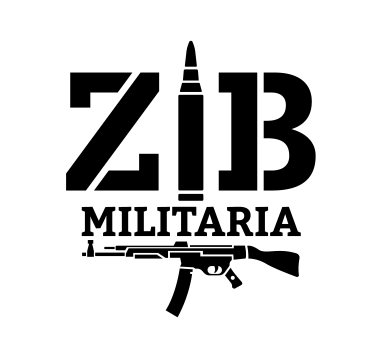 _______________________________________________________________________________________________________


_______________________________________________________________________________________________________


_______________________________________________________________________________________________________


_______________________________________________________________________________________________________


_______________________________________________________________________________________________________


_______________________________________________________________________________________________________

Bestellt am (Datum)  / Ordered on (Date): ___________________ (*) /  Erhalten am / Received on: _______________________(*)
Name des/der Verbraucher(s) / Consumers Name:______________________________________Anschrift des/der Verbraucher(s) / Adress of the Consumer:___________________________________________________________________________________________________Datum / Date:________________
Unterschrift des/der Verbraucher(s):___________________________________________Bitte legen Sie uns eine Kopie Ihrer Rechnung mit in das Rücksendungs-Paket.
Please enclose us a copy of your invoice into the return package.






 (*) Unzutreffendes streichen / Delete Incorrect